中共安徽财经大学管理科学与工程学院委员会文件院党字〔2018〕2号管理科学与工程学院关于第一届教代会执委会组成及人员分工的通知各支部、各工会小组：我院首届教职工代表大会第一次会议选举产生了第一届教代会执行委员会。第一届教代会执委会第一次会议，选举产生了教代会执委会主任、副主任，现将第一届教代会执委会组成及人员分工通知如下：主  任：吴永夺副主任：张家迎委  员（按姓氏笔画排序）：王有刚  张玮  周森鑫  段凯宇  温茵茵委员具体分工：王有刚负责收集、落实、反馈有关教学工作的意见和建议周森鑫负责收集、落实、反馈有关科研工作的意见和建议张玮负责收集、落实、反馈有关实验实训工作的意见和建议段凯宇负责收集、落实、反馈有关青年教工的意见和建议温茵茵负责收集、落实、反馈有关女教职工的意见和建议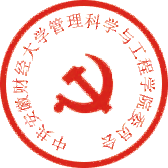       中共安徽财经大学管理科学与工程学院委员会                  二O一八年一月十三日